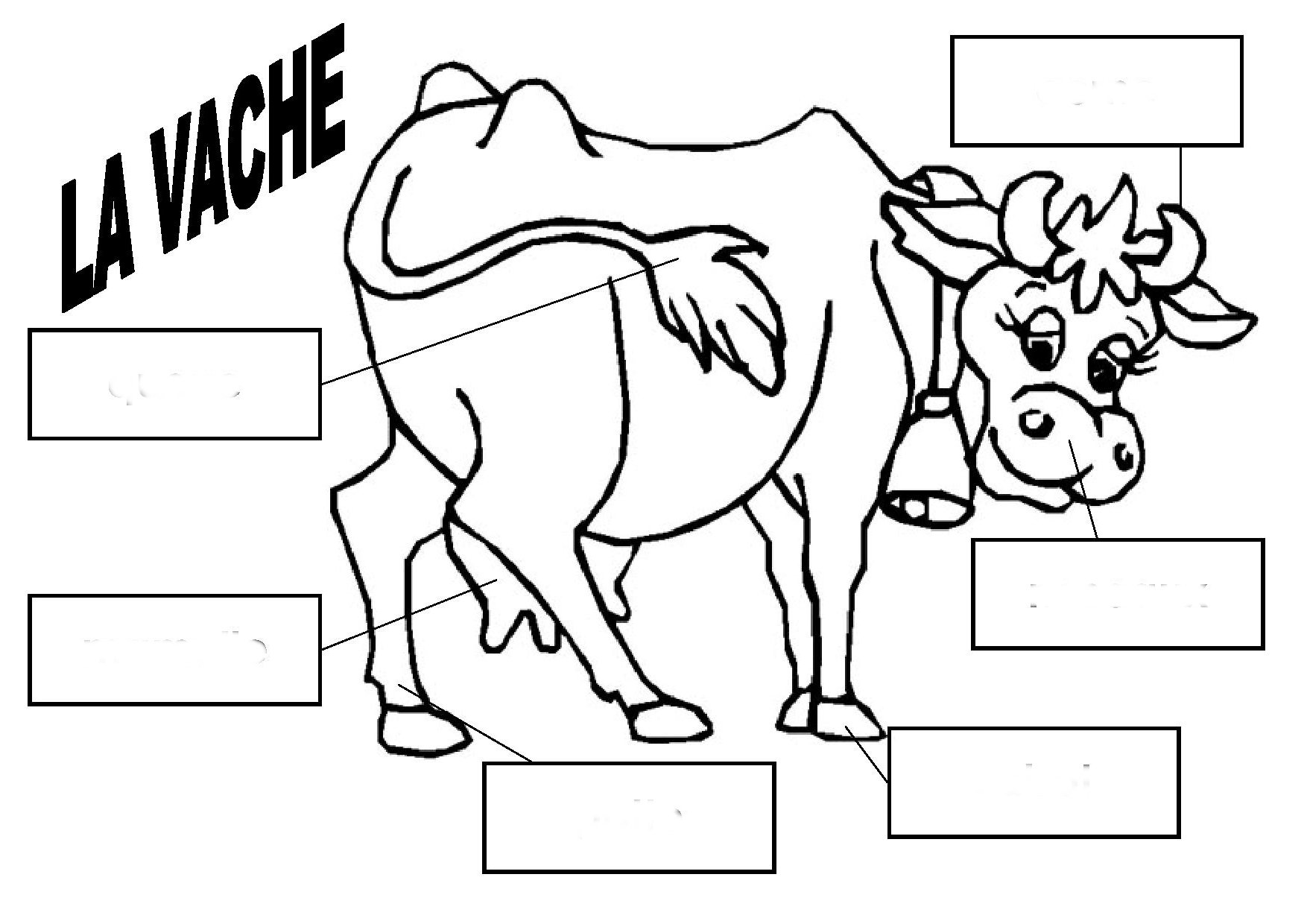 cornesmamellepattesqueuesabotnaseauxcornesmamellepattesqueuesabotnaseauxcornesmamellepattesqueuesabotnaseaux